Az ERDÉLYI MÚZEUM – EGYESÜLET Marosvásárhelyi FiókjaMeghívóA Magyar Tudomány Napja ErdélybenTudományos ülésszak 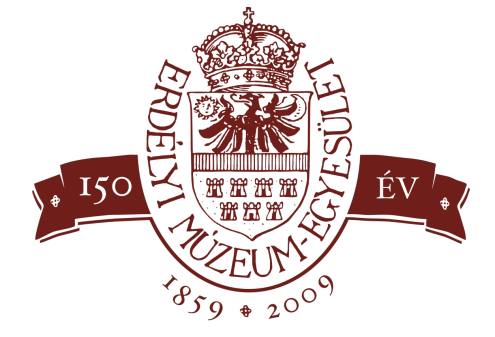 2011. november 12.Nyárádszereda Bocskai István Iskolaközpont új dísztermeErdélyi Múzeum–Egyesület Marosvásárhelyi FiókjarendezvényeA Magyar Tudomány Napja ErdélybenTudományos ülésszak Helyszín: Nyárádszereda, Bocskai István Iskolaközpont új díszterme2011. november 12 – Szombat 930 óra Megnyitó:  Pál-Antal Sándor az EME marosvásárhelyi fiókjának elnöke Köszöntő:  Zsigmond Barna Pál dr. főkonzul, CsíkszeredaTóth Sándor alpolgármester, NyárádszeredaSípos Gábor az Erdélyi Múzeum–Egyesület elnökeElőadásokÜlésszakvezető: Pál-Antal Sándor akadémikus 950 óra Sípos Gábor dr. egyetemi docens, az EME elnöke, KolozsvárAz EME a tudomány szolgálatában1010 óra Egyed Ákos dr. akadémikus, Kolozsvár Fejedelemválasztó országgyűlés1605-ben Nyárádszeredán1030 óra Rüsz Fogarasi Enikő dr. egyetemi docens, Kolozsvár Nagy Szabó Péter testamentuma 1050 óra Pál Judit dr. egyetemi docens, KolozsvárAz 1867-es koronázási ünnepségek és a székelyek1110Simon Zsolt, dr. tudományos főkutató, Marosvásárhely Marosvásárhely piackörzete a középkorban 1130 – 1150 óra SzünetElőadásokÜlésszakvezető Egyed Ákos akadémikus1150Balázs Lajos dr. egyetemi docens, CsíkszeredaSzent királyaink kultusza és a székelyek 1210Soós Zoltán-Györfi Zalán régészek, Marosvásárhely A nyárádszentlászlói  templom-ásatások 1230 Csáki Árpád történész, Sepsiszentgyörgy Kendi János, Apafi Mihály ítélőmestere12 50Garda Dezső dr. egyetemi docens, GyergyószentmiklósGróf Lázár II. Ferenc életútja1310KönyvismertetőkGarda Dezső (szerk.) A mezővárosi státustól a rendezett tanácsú városig. Az EME gyergyói fiókszervezetének konferencia kötete. Csíkszereda, Status Kiadó, 2011.Denisa Bordeanu–Novák Csaba Zoltán: Az elnémult harang. Egy megfigyelés története. Pálfi Géza élete a securitate irataiban. Pro-Print Könyvkiadó, Csíkszereda, 2011.  1330 – 1500 óra EbédszünetElőadásokÜlésszakvezető Sípos Gábor egyetemi előadótanár1500 Szekeres Attila István heraldikus, SepsiszentgyörgyA székely nemzet címerei1520 Zepeczáner Jenő ny. muzeológus                    A székely nemzet pecsétje1540Pál-Antal Sándor dr. akadémikus, MarosvásárhelySzékelyföldi törvényhatósági címeres pecsétek 1848–1918 között1600Mihály János történész, SzékelyudvarhelySzékely történelmi zászlók1620 – 16 35 szünet ElőadásokÜlésszakvezető Garda Dezső egyetemi előadótanár16 35Spielmann Mihály ny. főkönyvtáros, MarosvásárhelyBerzenczei László emigrációs naplója1655 Tamási Zsolt dr. tanár, Marosvásárhely A marosvásárhelyi állami elemi oktatás első évtizedei1715 Józsa András tanár, Szováta Angelescu tanügyminiszter iskolapolitikája 17 35  Novák Csaba Zoltán dr. tudományos kutató, Marosvásárhely Az 1968-as közigazgatási átszervezés a Székelyföldön17 55  VitaÖsszefoglaló és zárószóAz ülésszakot szervezte:az Erdélyi Múzeum-Egyesület Marosvásárhelyi FiókegyesületeNyárádszereda város Polgármesteri Hivatala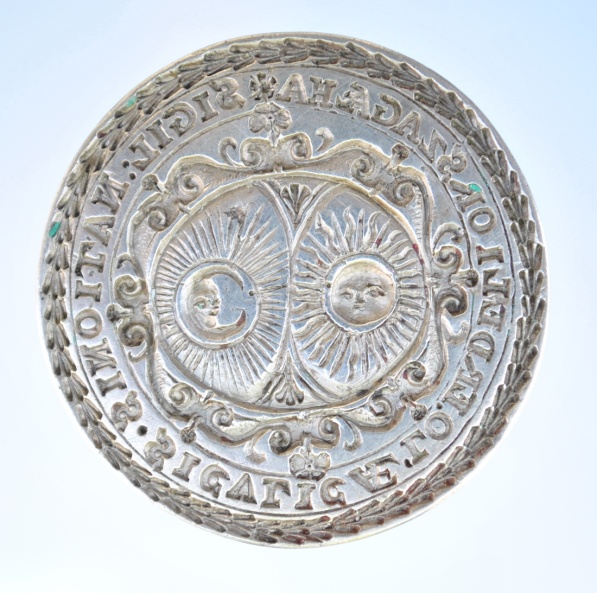 Támogatók:Communitas Alapítvány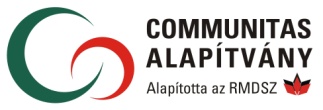 Bocskai István Iskolaközpont NyárádszeredaNyárádszeredai Ifjúsági SzervezetSolvoplant Kft. Marosvásárhely